ΦΟΡΜΑ ΕΚΔΗΛΩΣΗΣ ΕΝΔΙΑΦΕΡΟΝΤΟΣ                                                                         85Η ΔΕΘ 5-13 ΣΕΠΤΕΜΒΡΙΟΥ 2020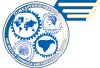 ΦΟΡΜΑ ΕΚΔΗΛΩΣΗΣ ΕΝΔΙΑΦΕΡΟΝΤΟΣ                                                                         85Η ΔΕΘ 5-13 ΣΕΠΤΕΜΒΡΙΟΥ 2020Παρακαλούμε να συμπληρώσετε τα παρακάτω στοιχεία:Παρακαλούμε να συμπληρώσετε τα παρακάτω στοιχεία:ΕΠΩΝΥΜΙΑ ΕΠΙΧΕΙΡΗΣΗΣΕΠΩΝΥΜΙΑ ΕΠΙΧΕΙΡΗΣΗΣ (ΑΓΓΛΙΚΑ)ΟΔΟΣ / ΑΡΙΘΜΟΣΤ.Κ.ΠΟΛΗΤΗΛΕΦΩΝΟFAXWEB SITEEMAILΠΕΡΙΓΡΑΦΗ ΑΝΤΙΚΕΙΜΕΝΟΥ ΕΠΙΧΕΙΡΗΣΗΣ   Ενδιαφέρον για λιανική πώληση στον χώρο της έκθεσηςΥΠΕΥΘΥΝΟΣ ΕΠΙΚΟΙΝΩΝΙΑΣ